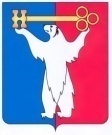 АДМИНИСТРАЦИЯ ГОРОДА НОРИЛЬСКАКРАСНОЯРСКОГО КРАЯРАСПОРЯЖЕНИЕ23.08.2017	г.Норильск	        №  4590О внесении изменений в распоряжение Администрации города Норильска от 20.02.2016 № 744В связи с кадровыми изменениями в Администрации города Норильска,Внести в состав комиссии по обследованию и категорированию объектов спорта муниципального образования город Норильск, утвержденный распоряжением Администрации города Норильска от 20.02.2016 № 744 (далее - Комиссия), следующие изменения:Вывести из состава Комиссии Верещук Валентину Тимофеевну, Юдину Наталью Федоровну.Ввести в состав Комиссии в качестве членов Комиссии:- Дмитриеву Ирину Юрьевну - начальника технического отдела муниципального казенного учреждения «Обеспечивающий комплекс учреждений спорта»;- Самородова Дмитрия Владимировича - начальника муниципального казенного учреждения «Управление капитальных ремонтов и строительства».2.	Опубликовать настоящее распоряжение в газете «Заполярная правда» и разместить его на официальном сайте муниципального образования город Норильск.Руководитель Администрации города Норильска				Е.Ю. Поздняков